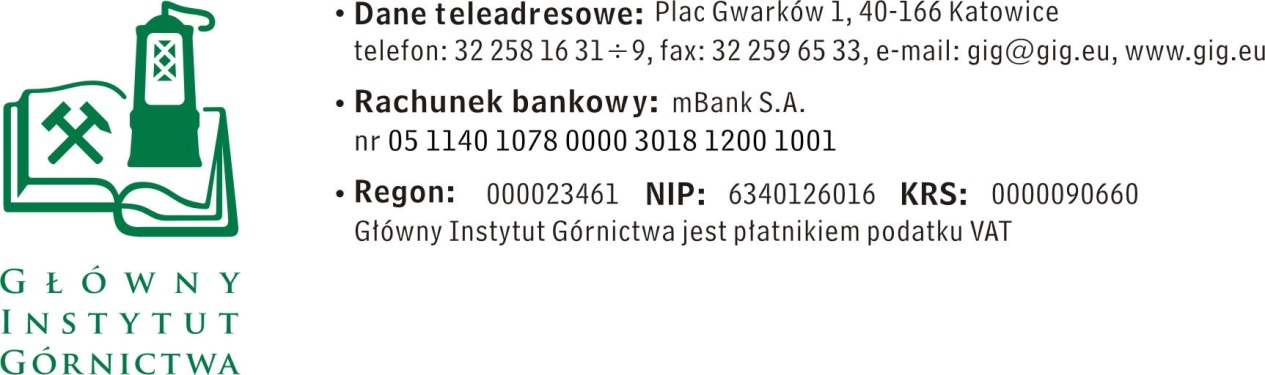 ZAPYTANIE OFERTOWE  z  dnia 07.02.2018 r.Świadczenie usług medycznych w zakresie profilaktycznej opieki zdrowotnej nad pracownikami Głównego Instytutu Górnictwa w KatowicachInformacje ogólneZamawiający: Główny Instytut Górnictwa; Plac Gwarków 1; 40-166 Katowice.Niniejszego zapytanie ofertowe jest realizowane na podstawie artykułu 5a ustawy Prawo Zamówień Publicznych z dnia 29 stycznia 2004 r. (Dz.U. z 2017 poz. 1579).Opis przedmiotu zamówienia:Przedmiotem zamówienia jest świadczenie usług medycznych z zakresu medycyny pracy na rzecz pracowników Głównego Instytutu Górnictwa w Katowicach, liczącego 493 osób (stan na 22.01.2018 r.). Zakres zamówienia obejmuje sprawowanie kompleksowej profilaktycznej opieki zdrowotnej oraz wykonywanie badań profilaktycznych pracowników Zamawiającego zgodnie z postanowieniami kodeksu pracy (Dz.U. 2018 poz. 108), ustawy z dnia 27 czerwca 1997 r. o służbie medycyny pracy (Dz. U. z 2014 r. poz. 1184 z późniejszymi zmianami) oraz rozporządzenia Ministra Zdrowia i Opieki Społecznej z dnia 30 maja 1996 r. w sprawie przeprowadzania badań lekarskich pracowników, zakresu profilaktycznej opieki zdrowotnej nad pracownikami oraz orzeczeń lekarskich wydawanych do celów przewidzianych w kodeksie pracy (Dz.U. 2016 poz. 2067).Zamawiający wymaga, aby usługa była świadczona na terenie miasta Katowice.Zakres świadczonych pracownikom Instytutu usług powinien obejmować:badania wstępne pracowników przed dopuszczeniem do pracy,badania wstępne dla studentów, stażystów oraz praktykantów, badania związane z ewentualną zmianą stanowiska pracy, jeśli zachodzą istotne zmiany,badania okresowe,badania kontrolne,badania psychologiczne i psychiatryczne,badania uzupełniające w przypadku zidentyfikowania na stanowisku pracy dodatkowych zagrożeń, uciążliwości lub czynników szkodliwych.udzielanie pierwszej pomocy w nagłych wypadkach,kompleksowe badania pod kątem chorób roznoszonych przez kleszcze obejmujące:badania na boreliozę pracowników narażonych na ukąszenia przez kleszcze przy pracach w terenie,szczepienia przeciw odkleszczowemu zapaleniu opon mózgowych.badania dla pracowników narażonych na czynnik biologiczny, a w szczególności choroby wirusowe (np. wirusowe zapalenie wątroby).2. 	Badania profilaktyczne dotyczyć będą następujących grup pracowników:zjeżdżających w podziemia kopalń,mających kontakt z substancjami chemicznymi,w kontakcie z hałasem i zapyleniem,obsługujących monitory ekranowe,wykonujących prace na wysokości (z częstotliwością zależną od ogólnego stanu zdrowia danego pracownika),kierowców,korzystających z pojazdów służbowych,korzystających z pojazdów prywatnych do celów służbowych,mających kontakt z promieniowaniem jonizującym (z częstotliwością zależną od ogólnego stanu zdrowia danego pracownika),pracujących w narażeniu na czynniki rakotwórcze i mutagenne,na stanowiskach, na których wymagane są orzeczenia psychologiczne lub/i psychiatryczne,mających kontakt z czynnikiem biologicznym (grzyby, bakterie, wirusy i pierwotniaki) oraz narażonych na choroby odzwierzęce,mających kontakt z alergenami i toksynami roślinnymi,mających dostęp do materiałów wybuchowych,wykonujących czynności operatora bezzałogowych statków powietrznych,obsługujących: wózki widłowe akumulatorowe i jezdniowe, meleksy, dźwigi, suwnice,bez czynnika narażenia.3.	Badania profilaktyczne przeprowadzane będą na podstawie skierowania wydanego przez Zamawiającego.Skierowanie powinno zawierać:określenie rodzaju badania profilaktycznego, jakie ma być wykonane,w przypadku osób przyjmowanych do pracy lub pracowników przenoszonych na inne stanowiska pracy - określenie stanowiska pracy, na którym osoba ta ma być zatrudniona; w tym przypadku pracodawca może wskazać w skierowaniu dwa lub więcej stanowisk pracy, w kolejności odpowiadającej potrzebom zakładu,określenie stanowiska pracy, na którym pracownik jest lub ma być zatrudniony (pracodawca może wskazać w skierowaniu dwa lub więcej stanowiska pracy),opis warunków pracy uwzględniający informacje o występowaniu czynników niebezpiecznych, szkodliwych dla zdrowia, uciążliwych, a także i innych wynikających ze sposobu wykonywania pracy; z podaniem wielkości narażenia oraz aktualnych wyników badań i pomiarów czynników szkodliwych dla zdrowia, wykonanych na stanowisku,Wymagania Zamawiającego:Wykonawca zapewni lekarzy posiadających odpowiednią wiedzę i kwalifikacje zgodnie z ustawą z dnia 27 czerwca 1997 r. o służbie medycyny pracy (Dz.U. z 2014 r. poz. 1184).Usługi stanowiące przedmiot zamówienia powinny być wykonywane w dni powszednie w tygodniu (od poniedziałku do piątku w godz. 7 -15). Zamawiający wymaga codziennej dostępności lekarza medycyny ze specjalizacją z zakresu medycyny pracy.W celu skrócenia czasu oczekiwania na przeprowadzenie badania, wykonawca usługi powinien posiadać możliwość rezerwacji wizyt przez pacjenta, poprzez umówienie na konkretną godzinę. Czas oczekiwania na wykonanie usługi stanowiącej przedmiot zamówienia nie powinien być dłuższy niż 2 dni.Wykonawca zapewni udział lekarza w Komisji Bezpieczeństwa i Higieny Pracy działającej u Zamawiającego.Zamawiający wymaga aby Wykonawca zapewnił w placówce następujące usługi:-	punkt poboru próbek do analizy (np. morfologia),-	wykonanie EKG,-	wykonanie badań okulistycznych, -	wykonanie badań audiometrycznych, -	szczepienia przeciw-wirusowe, -	szczepienia przeciw chorobom odzwierzęcym, badania potwierdzające lub wykluczające choroby wirusowe, bakteryjne i odzwierzęce,  -	badania psychologiczne, -	badania psychiatryczne, -	badania laryngologiczne.Osoba do kontaktów z oferentami:-	Piotr Hachuła tel. 32 259 26 47, mail: phachula@gig.euIV.	Wymagania dotyczące Wykonawców oraz dokumenty wymagane wraz z ofertą:Wymagany termin ważności oferty: 30 dni od daty składania ofert.Ofertę należy złożyć na załączonym formularzu ofertowym – załącznik nr 1.Warunki udziału w postępowaniu oraz potwierdzające ich spełnienie, które należy dołączyć do oferty:a)	Wykaz wykonanych, a w przypadku świadczeń okresowych lub ciągłych również wykonywanych usług polegających na sprawowaniu kompleksowej profilaktycznej opieki zdrowotnej oraz wykonanie badań profilaktycznych pracowników w okresie ostatnich 3 lat przed upływem terminu składania ofert, a jeżeli okres prowadzenia działalności jest krótszy - w tym okresie, z podaniem, dat wykonania, Zamawiających oraz liczby pracowników Zamawiającego objętych świadczeniem - zgodnie z załącznikiem nr 3 do oferty - usług polegających na sprawowaniu kompleksowej profilaktycznej opieki zdrowotnej oraz wykonanie badań profilaktycznych pracowników. Zamawiający uzna warunek za spełniony, jeśli Wykonawca poda co najmniej 2 usługi tego typu wykonanych lub wykonywanych dla Zamawiających posiadających co najmniej 400 pracowników, referencje lub inne dokumenty równoważne potwierdzające, że usługi (wymienione w wykazie, o którym mowa powyżej) zostały wykonane lub są wykonywane należycie.b)	wykaz osób zdolnych do wykonania zamówienia z podaniem imienia i nazwiska, posiadanej specjalizacji, doświadczenia zawodowego oraz podstawy do dysponowania daną osobą, oświadczenie, że osoby, które będą uczestniczyć w wykonywaniu zamówienia, posiadają wymagane uprawnienia, jeżeli ustawy nakładają obowiązek posiadania takich uprawnień.Wykonawca winien wykazać się dysponowaniem następujących osób zdolnych do wykonania zamówienia i jednocześnie posiadających: -	co najmniej 2 lekarzami medycyny ze specjalizacją z zakresu medycyny pracy z przynajmniej 3 letnim doświadczeniem zawodowym, -	co najmniej 1 lekarzem medycyny ze specjalizacją z zakresu okulistyki z przynajmniej 3 letnim doświadczeniem zawodowym, -	co najmniej 1 lekarzem medycyny ze specjalizacją z zakresu neurologii z przynajmniej 3 letnim doświadczeniem zawodowym,	-	co najmniej 1 lekarzem medycyny ze specjalizacją z zakresu laryngologii z przynajmniej 3 letnim doświadczeniem zawodowym, -	co najmniej 1 lekarzem mającym uprawnienia do badań związanych z promieniowaniem jonizującym z przynajmniej 3 letnim doświadczeniem zawodowym,-	co najmniej 5 osobami średniego personelu medycznego. c)	polisę, a w przypadku jej braku inny dokument potwierdzający, że Wykonawca jest ubezpieczony od odpowiedzialności cywilnej w zakresie prowadzonej działalności związanej z przedmiotem zamówienia, na kwotę nie mniejszą niż 1 000 000 zł.d)	Pełnomocnictwo do reprezentowania wykonawcy w postępowaniu w sprawie zamówienia publicznego, jeśli nie wynika to z innych dokumentów dołączonych do wniosku o dopuszczenie do udziału w postępowaniu.V.	Warunki płatnościWynagrodzenie ryczałtowe, płatne w okresach miesięcznych.Zapłata wynagrodzenia nastąpi przelewem na rachunek bankowy Wykonawcy, w terminie do 14 dni licząc od daty dostarczenia do Zamawiającego prawidłowo wystawionej faktury VAT.VI.	Kryteria oceny ofert oraz wybór najkorzystniejszej oferty.Kryterium oceny ofert: cena					- 90% miejsca świadczenia usługi 				- 10%Sposób obliczania punktacji z tytułu  ceny - waga 90%            CN---------------------- x 100 x 90 % =.............. punktów             COwyjaśnienie:                      CN - cena oferty najkorzystniejszej                      CO - cena oferty analizowanejMiejsce świadczenia usługi - waga 10%Zamawiający przyzna Wykonawcy:-	10 punktów - jeśli miejsca świadczenia usługi będzie się znajdowało w odległości do 1,0 km od siedziby Zamawiającego-	5 punktów - jeśli miejsca świadczenia usługi będzie się znajdowało w odległości większej niż 1,0 km  a mniejszej lub równej 3,0 km od siedziby Zamawiającego.-	0 punktów - jeśli miejsca świadczenia usługi będzie się znajdowało w odległości większej niż 3,0 km od siedziby Zamawiającego.Uwaga:	Zamawiający wyznaczy najkrótszą odległość od swojej siedziby (Katowice, Plac Gwarków 1) do miejsca świadczenia usługi na podstawie mapy Google. Wyliczenie punktów zostanie dokonane z dokładnością do dwóch miejsc po przecinku, zgodnie z matematycznymi zasadami zaokrąglania.Informujemy, że w przypadku zaakceptowania Państwa oferty zostaniecie o tym fakcie powiadomieni i zostanie wdrożone przygotowanie zamówienia.Cena podana przez Wykonawcę nie będzie podlegała zmianie w trakcie realizacji zamówienia.VII.	Miejsce i termin składania ofertOfertę według załączonego wzoru należy złożyć do dnia 14.02.2018 r. do godz. 12.00. Ofertę należy złożyć lub przesłać do siedziby Zamawiającego:Główny Instytut Górnictwa,Plac Gwarków 1,40-166 Katowicephachula@gig.eu Oferty należy składać w nieprzejrzystej zamkniętej kopercie, która powinna być oznaczona co najmniej poprzez nazwę i adres Wykonawcy oraz opis: Oferta na: Świadczenie usług medycznych w zakresie profilaktycznej opieki zdrowotnej nad pracownikami Głównego Instytutu Górnictwa w Katowicach.Zamawiający informuje, iż ocenie podlegać będą tylko te oferty, które wpłyną do Zamawiającego w okresie od dnia wszczęcia niniejszego rozeznania rynku do dnia, w którym upłynie termin składania ofert.Zamawiający zastrzega sobie prawo do unieważnienia zapytania ofertowego w każdej chwili, bez podania przyczyny.Zamawiający na etapie oceny ofert ma prawo zwrócić się z pytaniami do wykonawcy w celu wyjaśnienia treści oferty. Wykonawca jest zobowiązany do udzielenie wyjaśnienie w terminie wskazanym przez Zamawiającego pod rygorem odrzucenia oferty.VIII.	Termin wykonania zamówienia:01.03.2018 r. – 28.02.2019 r.IX.	Załączniki:Formularz oferty.Wzór umowy.ZAPRASZAMY DO SKŁADANIA OFERTZałącznik nr 1 do zapytania ofertowego……………………….Pieczątka firmowa WykonawcyNazwa/Imię i Nazwisko Wykonawcy:.........................................................................................………………………………………………………….Adres: ………………………………………Nr tel.:…………………… Nr faksu:………………Adres e-mail:	………….…………………………….OFERTA z dnia .........................1.	Oferujemy wykonanie usług objętych przedmiotem zamówienia za kwotę:	netto/miesiąc …...………… + VAT .......% ................... =................................. zł brutto, słownie ………………………………………………………………………………….2.	Miejsce świadczenia usługi mieści się:	.............................................................................................................................................3.	Oświadczenia Wykonawcy: 3.1	Oświadczam, że cena brutto obejmuje wszystkie koszty realizacji przedmiotu zamówienia.3.2	Oświadczam, że spełniam wszystkie wymagania zawarte w Zapytaniu ofertowym. 3.3	Oświadczam, że uzyskałem od Zamawiającego wszelkie informacje niezbędne do rzetelnego sporządzenia niniejszej oferty. 3.4	Oświadczam, że uznaję się za związanego treścią złożonej oferty, przez okres 30 dni od daty złożenia oferty.4.	Załączniki do oferty:	-	………………..	-	………………..	-	………………..	-	………….………….. .............................................................					.............................................................(miejscowość, data)					                                         (podpis) Załącznik nr 2 do zapytania ofertowegoUMOWA nr ....../FT-2/2018w sprawie profilaktycznej opieki zdrowotnejGłównym Instytutem Górnictwa w Katowicach, Plac Gwarków 1, zarejestrowanym w Sądzie Rejonowym Katowice – Wschód w Katowicach, Wydział VIII Gospodarczy Krajowego Rejestru Sądowego pod numerem KRS 0000090660, NIP 634-012-60-16 REGON 000023461 zwanym dalej „Zamawiającym”,reprezentowanym przez: 1. ............................................................................2. ............................................................................ a .........................., z siedzibą w ................................... zwanym dalej Wykonawcą reprezentowanym przez: ..........................................................................................................................................................................Niniejszej umowie nadaje się następującą treść:Sprawowanie kompleksowej profilaktycznej opieki zdrowotnej oraz wykonywanie badań profilaktycznych pracowników Głównego Instytutu Górnictwa§1. Zamawiający zleca a Wykonawca zobowiązuje się do sprawowania kompleksowej profilaktycznej opieki zdrowotnej oraz do wykonania badań profilaktycznych pracowników Zamawiającego, zgodnie z postanowieniami kodeksu pracy (Dz.U. 2018 poz. 108), ustawy z dnia 27 czerwca 1997 r. O służbie medycyny pracy (Dz. U. z 2014 r. poz. 1184) oraz rozporządzenia Ministra Zdrowia i Opieki Społecznej z dnia 30 maja 1996 r. w sprawie przeprowadzania badań lekarskich pracowników, zakresu profilaktycznej opieki zdrowotnej nad pracownikami oraz orzeczeń lekarskich wydawanych do ce1ów przewidzianych w kodeksie pracy (Dz.U. z 2016 poz. 2067 z późniejszymi zmianami). § 2. Badania profilaktyczne przeprowadza się na podstawie skierowania wydanego przez Zamawiającego. Skierowanie powinno zawierać: określenie rodzaju badania profilaktycznego, jakie ma być wykonane,w przypadku osób przyjmowanych do pracy lub pracowników przenoszonych na inne stanowiska pracy - określenie stanowiska pracy, na którym osoba ta ma być zatrudniona; w tym przypadku pracodawca może wskazać w skierowaniu dwa lub więcej stanowisk pracy, w kolejności odpowiadającej potrzebom zakładu,określenie stanowiska pracy, na którym pracownik jest lub ma być zatrudniony (pracodawca może wskazać w skierowaniu dwa lub więcej stanowiska pracy),opis warunków pracy uwzględniający informacje o występowaniu czynników niebezpiecznych, szkodliwych dla zdrowia, uciążliwych, a także i innych wynikających ze sposobu wykonywania pracy; z podaniem wielkości narażenia oraz aktualnych wyników badań i pomiarów czynników szkodliwych dla zdrowia, wykonanych na stanowisku.2.	Badania profilaktyczne dotyczyć będą następujących grup pracowników:zjeżdżających w podziemia kopalń,mających kontakt z substancjami chemicznymi,w kontakcie z hałasem i zapyleniem,obsługujących monitory ekranowe,wykonujących prace na wysokości (z częstotliwością zależną od ogólnego stanu zdrowia danego pracownika),kierowców,korzystających z pojazdów służbowych,korzystających z pojazdów prywatnych do celów służbowych,mających kontakt z promieniowaniem jonizującym (z częstotliwością zależną od ogólnego stanu zdrowia danego pracownika),pracujących w narażeniu na czynniki rakotwórcze i mutagenne,na stanowiskach, na których wymagane są orzeczenia psychologiczne lub/i psychiatryczne,mających kontakt z czynnikiem biologicznym (grzyby, bakterie, wirusy i pierwotniaki) oraz narażonych na choroby odzwierzęce,mających kontakt z alergenami i toksynami roślinnymi,mających dostęp do materiałów wybuchowych,3.	Zakres świadczonych pracownikom Instytutu usług obejmuje:badania wstępne pracowników przed dopuszczeniem do pracy,badania wstępne dla studentów, stażystów oraz praktykantów, badania związane z ewentualną zmianą stanowiska pracy, jeśli zachodzą istotne zmiany,badania okresowe,badania kontrolne,badania psychologiczne i psychiatryczne,badania uzupełniające w przypadku zidentyfikowania na stanowisku pracy dodatkowych zagrożeń, uciążliwości lub czynników szkodliwych.udzielanie pierwszej pomocy w nagłych wypadkach,kompleksowe badania pod kątem chorób roznoszonych przez kleszcze obejmujące:badania na boreliozę pracowników narażonych na ukąszenia przez kleszcze przy pracach w terenie,szczepienia przeciw odkleszczowemu zapaleniu opon mózgowych.badania dla pracowników narażonych na czynnik biologiczny, a w szczególności choroby wirusowe (np. wirusowe zapalenie wątroby).wykonujących czynności operatora bezzałogowych statków powietrznych,obsługujących: wózki widłowe akumulatorowe i jezdniowe, meleksy, dźwigi, suwnice, bez czynnika narażenia.§ 3. W celu umożliwienia Wykonawcy prawidłowej realizacji profilaktycznej opieki zdrowotnej, Zamawiający zobowiązuje się do: -	przekazywania informacji o występowaniu czynników szkodliwych dla zdrowia lub warunków uciążliwych wraz z aktualnymi wynikami badań i pomiarów tych czynników; -	udostępnienia dokumentacji wyników kontroli warunków pracy w części odnoszącej się do ochrony zdrowia; -	powiadomienia Kierownika Przychodni (z 14 dniowym wyprzedzeniem) o terminach posiedzeń Komisji Bezpieczeństwa i Higieny Pracy w celu uczestnictwa w jej pracach lekarza sprawującego opiekę zdrowotną nad pracownikami;-	umożliwienia lekarzowi przeglądu stanowisk pracy w celu dokonania oceny warunków pracy.Wykonawca zapewni udział lekarza w Komisji Bezpieczeństwa i Higieny Pracy działającej u Zamawiającego.§ 4Usługi będące przedmiotem niniejszej umowy świadczone będą w …………………… ……………………………………………………………………………, przez 5 dni w tygodniu od poniedziałku do piątku w godzinach od 7:00 do 15:00.Wykonawca zapewni w godzinach pracy przychodni stałą minimalną obsadę na poziomie 3 osób średniego personelu medycznego oraz codzienną obecność lekarza medycyny ze specjalizacją z zakresu medycyny pracy.W celu skrócenia czasu oczekiwania na przeprowadzenie badania, każdy zgłaszający się do Przychodni pracownik Zamawiającego zostanie umówiony na konkretną godzinę.§ 5Koszt opieki profilaktycznej będzie wynosił ........................ miesięcznie (słownie: .......................................................................................................................................).Należność płatna będzie miesięcznie w ciągu 14 dni od daty wpływu do GIG prawidłowo wystawionej faktury przez Wykonawcę na jego rachunek bankowy wskazany na fakturze.§ 6Umowa niniejsza wchodzi w życie z dniem ...................... i obowiązywać będzie od tego dnia do ............................. r.Umowa może być rozwiązana w każdym czasie przez każdą ze stron na piśmie z dwutygodniowym okresem wypowiedzenia, w przypadku rażącego naruszenia obowiązków wynikających z niniejszej umowy.§ 71.	Zamawiającemu przysługuje prawo naliczania Wykonawcy kar umownych w następujących przypadkach: 1)	świadczenia usługi w sposób niezgodny z opisanym w §4 niniejszej umowy w wysokości 500 zł za każde zdarzenie; 2)	gdy rozwiązanie umowy przez Zamawiającego nastąpi z przyczyn leżących po stronie Wykonawcy, w wysokości stanowiącej 10% kwoty określonej w § 5 ust. 1; 2.	Zamawiający zapłaci Wykonawcy karę umowną w przypadku rozwiązania umowy z winy Głównego Instytutu Górnictwa, w wysokości 10% kwoty określonej w § 5 ust. 1. 3.	Strony zastrzegają sobie prawo dochodzenia na zasadach ogólnych odszkodowania uzupełniającego, ponad wysokość zastrzeżonych kar umownych, do wysokości rzeczywiście poniesionej szkody. § 81.	Wykonawca realizuje przetwarzanie danych osobowych jako podmiot, któremu Główny Instytut Górnictwa, jako administrator danych, powierzył przetwarzanie danych w rozumieniu ustawy z dnia 29 sierpnia 1997 r. o ochronie danych osobowych (Dz. U. z 2016 r. poz. 922). 2.	Wykonawca może przetwarzać dane osobowe wyłącznie w zakresie i celu przewidzianym w umowie oraz jest zobowiązany przed rozpoczęciem przetwarzania danych podjąć środki zabezpieczające zbiór danych, o których mowa w art. 36-39 ustawy o ochronie danych osobowych odpowiednio do zakresu powierzonego mu przetwarzania danych, oraz spełnić wymagania określone w rozporządzeniu Ministra Spraw Wewnętrznych i Administracji z dnia 29 kwietnia 2004r. w sprawie dokumentacji przetwarzania danych osobowych oraz warunków technicznych i organizacyjnych, jakim powinny odpowiadać urządzenia i systemy informatyczne służące do przetwarzania danych osobowych (Dz. U. z 2004 r. Nr 100, poz. 1024) dla podstawowego poziomu bezpieczeństwa przetwarzania danych osobowych. 3.	Osoby wykonujące zadania w związku z realizacją umowy są zobowiązane do przestrzegania obowiązujących u Zamawiającego uregulowań wewnętrznych dotyczących bezpieczeństwa informacji. Wszystkie osoby biorące udział w realizacji przedmiotu umowy zostaną poinformowane o poufnym charakterze informacji oraz zobowiązane do zachowania ich w poufności. W takim przypadku Wykonawca odpowiedzialny jest za wszelkie naruszenia dokonane przez takie osoby, włącznie z odpowiedzialnością materialną. 4.	Wykonawca zobowiązuje się informować bezzwłocznie Główny Instytut Górnictwa o: 1)	wszelkich przypadkach naruszenia zasad ochrony danych osobowych lub o niewłaściwym ich przetwarzaniu, 2)	kontrolach inspektorów Generalnego Inspektora Ochrony Danych Osobowych dotyczących powierzonych do przetwarzania danych osobowych oraz przekazać kopie protokołu kontroli i wystąpienia GIODO, 3)	wszelkich czynnościach z własnym udziałem w sprawach dotyczących ochrony danych osobowych prowadzonych przed sądem, prokuratorem lub policją. 5.	W wypadku przetwarzania danych z naruszeniem przepisów o ochronie danych osobowych lub niezgodnie z umową Wykonawca ponosi odpowiedzialność wobec Zamawiającego i wobec osób, których dotyczą przetwarzane dane osobowe, na zasadach określonych w kodeksie cywilnym. 6.	Wykonawca jest zobowiązany przekazać do Głównego Instytutu Górnictwa dane osób wykonujących w jego imieniu zadania związane z przetwarzaniem danych osobowych w ramach umowy, w celu nadania im przez Zamawiającego stosownych upoważnień do przetwarzania danych. 7.	Głównemu Instytutowi Górnictwa przysługuje uprawnienie do dokonywania sprawdzenia, w miejscach, w których są przetwarzane powierzone Wykonawcy do przetwarzania dane osobowe, w terminie wspólnie ustalonym przez Strony, nie później jednak niż 14 dni kalendarzowych od dnia otrzymania przez Wykonawcę powiadomienia o zamiarze przeprowadzenia sprawdzenia, prawidłowości przetwarzania oraz zabezpieczenia powierzonych do przetwarzania danych osobowych. W szczególności przedstawiciele Zamawiającego będą uprawnieni do żądania od osób uprawnionych ze strony Wykonawcy do kontaktów z Głównym Instytutem Górnictwa, udzielenia potrzebnych informacji dotyczących przetwarzania przez Wykonawcę powierzonych danych osobowych. 8.	Wykonawca jest zobowiązany do stosowania się do zaleceń dotyczących poprawy zabezpieczenia danych osobowych oraz sposobu ich przetwarzania, sporządzonych w wyniku sprawdzenia przeprowadzonego przez Zamawiającego. 9.	Po wygaśnięciu lub rozwiązaniu umowy Wykonawca jest zobowiązany do niezwłocznego trwałego usunięcia danych osobowych z informatycznych nośników danych będących jego własnością. 10.	W sprawach nieuregulowanych w umowie mają zastosowanie przepisy o ochronie danych osobowych. § 9Sądem właściwym do rozstrzygania sporów zaistniałych między stronami jest sąd polski – sąd powszechny, właściwy miejscowo i rzeczowo dla Zamawiającego.Spory rozstrzygane będą w oparciu o prawo polskie.§ 101.	Zmiany w umowie wymagają formy pisemnej pod rygorem nieważności.2.	W sprawach nie uregulowanych niniejszą umową mają zastosowanie przepisy kodeksu cywilnego.§ 11Umowę sporządzono w dwóch egzemplarzach, po jednym dla każdej ze stron.Załączniki do umowy:1.	Treść zapytania ofertowego2.	Oferta WykonawcyZAMAWIAJĄCY						WYKONAWCA     1......................................					1.............................................          2...................................... 		                             2.............................................Załącznik nr 3 do zapytania ofertowego...........................................Pieczątka firmowa Wykonawcy/Imię i Nazwisko WykonawcyWYKAZ WYKONANYCH I WYKONYWANYCH USŁUGW ZAKRESIE NIEZBĘDNYM DO WYKAZANIA SPEŁNIANIA WARUNKU WIEDZY I DOŚWIADCZENIASkładając ofertę na: “Świadczenie usług medycznych w zakresie profilaktycznej opieki zdrowotnej nad pracownikami Głównego Instytutu Górnictwa w Katowicach.” przedkładamy następujący wykaz wykonanych/ wykonywanych usług, w zakresie niezbędnym do wykazania spełniania warunku wiedzy i doświadczenia: Do niniejszego wykazu dołączamy .......szt. dokumentów potwierdzających. że wskazane i opisane wyżej usługi zostały wykonane/są wykonywane (wybrać właściwą opcję)należycie . ....................................... , dnia .......................		......................................................Podpis wraz z pieczęcią osoby uprawnionej do reprezentowania WykonawcyLp.ZamawiającyNazwa i opis wykonanych usług Data wykonania usług: rozpoczęcie zakończenie(dzień, m-c, rok)Liczba pracowników Zamawiającego